Fahrschein kaufen Schreiben Sie die Wörter richtig:to Au mat		_________________________schein Fahr		_________________________Ein fahrt zel		_________________________wach Er ne se	_________________________	der Kin 			_________________________Wo kar chen te	_________________________Mo kar nats te	_________________________zahl An			_________________________be len zah		_________________________men neh			_________________________ent ten wer		_________________________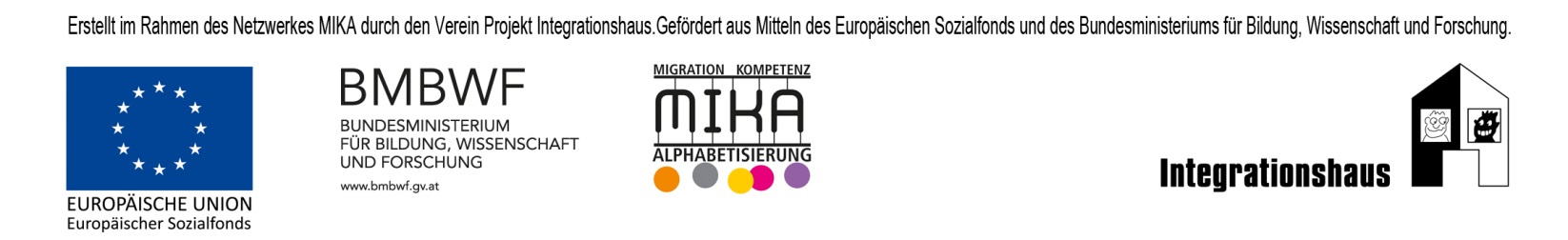 